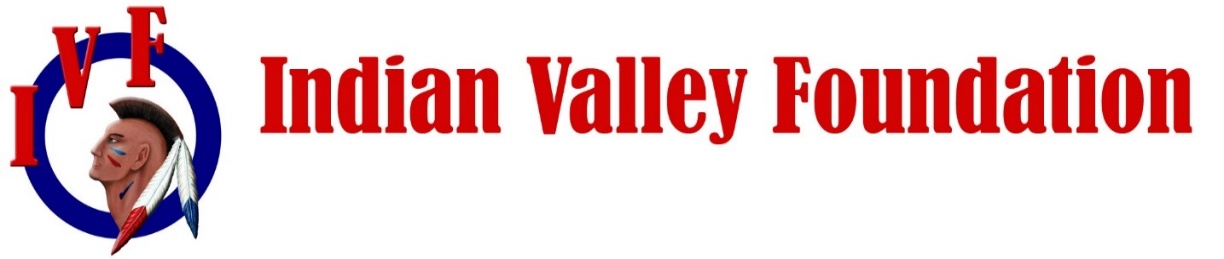 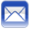 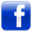 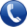 August, 2022To:		Indian Valley School PrincipalsFrom:		Dave McPeek, PresidentMinnie Garabrandt, Secretary/TreasurerRegarding:	Enclosed materialThe Indian Valley Foundation Board of Directors is very pleased to announce that Foundation is able to increase the Building Grants for the 2022-2023 school years to $2000. The regulations and application governing the project requests are included.The Board would appreciate any feedback that you can give on how your project was received.If you have any questions, please feel free to contact IVF at the above email address.Grant Application Form Follows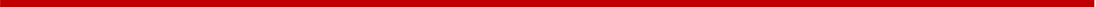 Regulations governing school project Building Grants as set forth by the Board of Directors of the Indian Valley Foundation:1. Monies must be used for the purposes intended.2. Project must impact a minimum of 75% of the school’s student body (preferably 100%)3. Monies may not be used to purchase computer equipment or for the materials to repair computer equipment. (May use for purchase of software, AR test, etc.)4. Funds may not be used to purchase materials for resale or for any project that awards prizes.5. Project could be broken into several activities if it meets the qualifications set forth by the Board.       (Any questions contact IVF).6. Budget must be submitted with the proposal.  Any unused monies and receipts must be submitted to the Treasurer of the IV Foundation by the end of the year. (2022-23)    *** Grant applications must be submitted to the Indian Valley Foundation Office no later than 3:30 pm on October 8, 2022. ***Principal’s Signature ____________________________________________________Date ____________________________ Indian Valley FoundationSchool Project Building Grant ApplicationSchool: ______________________________	Principal:__________________________________Project Title	________________________________________________________________________Cost of Project(s) ($2000.00 max allowed)	________________Application Date	_____________	(Monies must be used within 2022-23 school year)1. Purpose of Grant—Please use no more than 100 words. (May be used for media purposes).2. Describe the school’s need for this project. (Must be used by and be beneficial to 75% of the student body. (Example: Stage microphones, PE equipment, computer software, COSI, etc. If any questions contact IVF)Building: _______________	Project Title:	____________________________________________3. List objectives for the project.4. Describe plan to evaluate the success of your project.5. Please include a budget outlining the expenditures for the project.